	О согласии на обработку персональных данных своих и своего ребёнкаЗаведующему МКДОУ детский сад № 22 	Акуловой А.А.	от 		прожив. по адресу	ул.		 дом	кв.		 тел.		Я,	,(ФИО)далее – «Законный представитель», действующий(ая) от себя и от имени своего несовершеннолетнего(ей):	(ФИО ребенка, дата рождения)Паспорт	№	выдан 	«	»	20	г.   даю   согласие   МКДОУ   детский сад,   в лицезаведующего Акуловой Анастасии Александровны, на обработку персональных данных своих и своего ребёнка, а именно на сбор, хранение, уточнение (обновление, изменение), использование, обезличивание, блокирование, передачу, обезличивание, блокирование и уничтожение следующих персональныхданных:проживания, контактные телефоны воспитанника и родителей (законных представителей);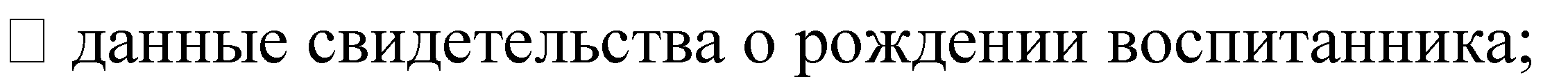 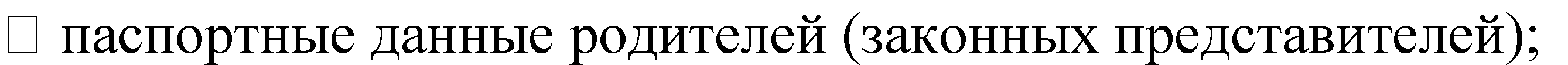 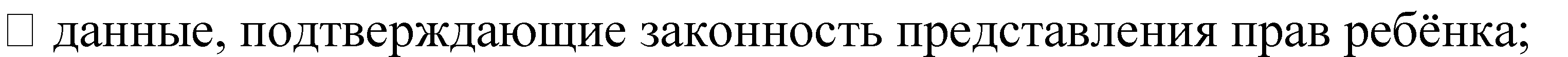 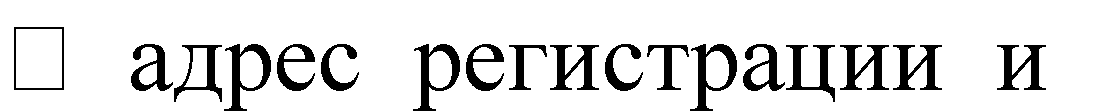 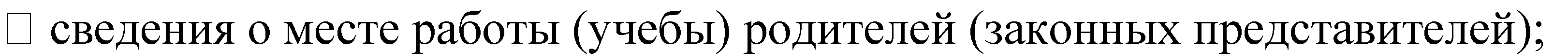 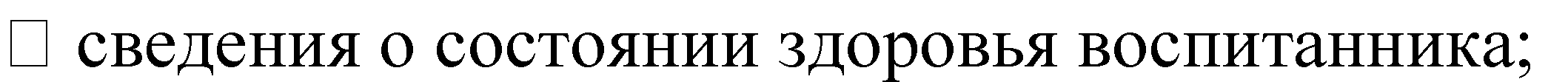 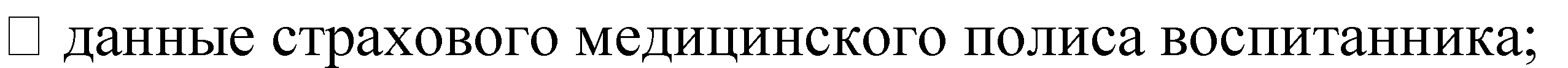 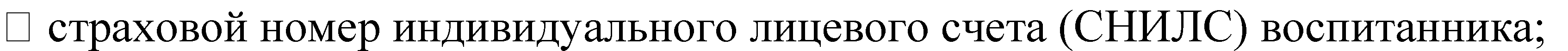 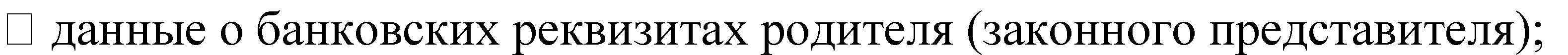 В целях: осуществления уставной деятельности МКДОУ, обеспечения соблюдения требований законов и иных нормативно-правовых актов, а также предоставления сторонним лицам (включая органы государственного и муниципального управления) в рамках требований законодательства Российской Федерации.Об ответственности за достоверность предоставленных сведений предупрежден(а). Обработка, передача персональных данных разрешается на период посещения ребёнком учреждения, а также на срок хранения документов содержащих вышеуказанную информацию, установленный нормативно-правовыми актами Российской Федерации.Подтверждаю, что ознакомлен (а) с Положением о защите персональных данных воспитанников и родителей (законных представителей) муниципального казенного дошкольного образовательного учреждения детский сад № 22, правами и обязанностями  в области защиты персональныхданных.Настоящее согласие может быть отозвано путем направления мною письменного заявления не менее чем за 3 дня до момента отзыва согласия."      "	20__ г.   	(	)(подпись)	(Ф.И.О.)